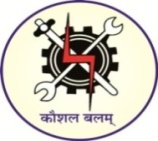 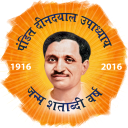 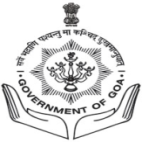 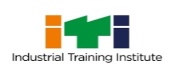 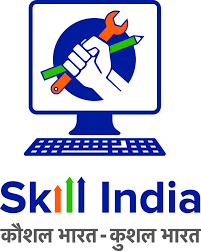 Government of GoaDIRECTORATE OF SKILL DEVELOPMENT & ENTREPRENEURSHIPBICHOLIM GOVERNMENT INDUSTRIAL TRAINING INSTITUTEValshi, Bicholim – Goa 403504 Phone no.: 0832 - 2362315 Website: www.itibicholim.goa.gov.in                                              Email: bicholim-iti.goa@nic.inNo.21/BGITI/STR/Solar Tech./2020-21/834                                             Date: 30.08.2021To,____________________________________________________________          Sub: -   Quotation for Supply of Dead Stock materials for Solar Technician (Electrical of this institute. regSir,You are requested to kindly furnish your lowest and reasonable rates for the consumable materials as per below mentioned:- Terms and conditions:The materials shall be supplied FOR destination within 15 days of placing supply order at the Bicholim Government Industrial Training Institute, Bicholim Goa.GST and any other levy applicable at the time of supply may be shown separately in the quotation; otherwise it will be presumed that the prices offered are inclusive of all taxes.The rate quoted shall be inclusive of packing and forwarding charges and freight paid for destination at Bicholim Government Industrial Training Institute, Bicholim Goa. The material will be accepted after the inspection only if the same confirms with the specification mentioned in the supply order.Quotations will be evaluated for all the items together.  Therefore, all the items may be quoted.The material if not accepted after inspection shall be collected by the supplier immediately with written assurance to supply the same as per specifications as mentioned in the supply order. The Bicholim Government Industrial Training Institute, Bicholim Goa shall be responsible for security/storing.This office reserves the right to accept or reject any or all the quotations without assigning any reason thereof.The warranty / guarantee shall be furnished as the case may be.The extension of time limit will be granted as per the discretion of the Bicholim Government Industrial Training Institute, Bicholim Goa on genuine grounds by the written request of the supplier.The quotation may be sent in envelope superscribing “ QUOTATION NUMBER & SUBJECT” so as to reach this office at 2.30 pm on or before 13/September/2021 which will be opened on the same day at 3.30 pm.                                                                                                       Yours faithfully,                                                                                     		    ( Kapil p. Aigal )                                                                                                                           PrincipalCopy to :-  1) The guard file                   2) O/c                                                                                                               ( Kapil p. Aigal )                                                                                                         		      PrincipalSr.NoDescription of itemQtyRateAmount1As per Enclosed Annexure-IANNEXURE-IANNEXURE-IANNEXURE-IANNEXURE-IANNEXURE-ISr NoName of the ToolSpecificationQty Units1Measuring Steel Tape5 meter21Nos2Combination Plier Insulated200 mm21Nos3Screw Driver Insulated4 mm X 150 mm, Diamond Head 21Nos4Screw Driver Insulated6 mm X 150 mm21Nos5Electrician Screw Driver Thin Stem Insulated Handle4 mm X 100 mm21Nos6Heavy Duty Screw Driver Insulated5 mm X 200 mm21Nos7Electrician Screw Driver Thin Stem Insulated Handle4 mm X 250 mm21Nos8Punch Centre9 mm X 150 mm21Nos9Knife Double Bladed Electrician100 mm21Nos10Neon Tester500 V21Nos11Steel Rule Graduated both in Metric and English Unit300 mm with precision of 1/4th mm21Nos12Hammer, cross peen with handle200 grams21Nos13Pipe Vice Cast Iron with Hardened Jaw Open Type100 mm2Nos14File Flat200 mm 2nd cut with handle2Nos15File Half Rround200 mm 2nd cut with handle2Nos16File Round200 mm 2nd cut with handle2Nos17Pliers Long Nose Insulated150 mm4Nos18Gauge, Wire Imperial Stainlees Steel Marked in SWG & mmWire Gauge - Metric1Nos19Pliers Side Cutting150 mm2Nos20Scriber(Knurled Centre Position)2Nos21Pipe Cutter to Cut Pipesupto 5 cm. dia1Nos22Pipe Cutter to Cut PipesAbove 5 cm dia1Nos23Multi Meter (Analog)0 to 1000 M Ohms, 2V to 500 V,100 microA to 10A DC and AC1Nos24Wire Cutter and Stripper150 mm4Nos25Rooftop Mounting StructureFor 4 x 250 W solar panels mounting practice, with tilt adjustment1Set26Civil Work UtensilsSpade, Mixing Spoon, Leveling Plates1Set27Plumbing Tools1Set28MultimeterDigital 0 to 1000 M Ohms, 2V to 700V,100 microA to 10A DC and AC2Nos29Solar Insulation Meter Insolation Meter1Nos30Magnetic Flux Meter0-500 Tesla1Nos31Temperature Controlled Soldering Iron50 Watt, 230 Volt1Nos32Solar Cell Based Sunlight Radiation MeterFor Solar power measurement up to 2000 w/square meter1Nos33Magnetic Compass4Nos34Lead Acid Battery12V, 40Ah, 75Ah1Nos Each35Lead Acid Battery12V, 100 Ah4Nos 36Motorized Bench GrinderAC Mains Operated1Nos37Solar Charge Controller with Dusk to Dawn Automatic Switching12V, 10A4Nos38Solar Charge Controller with Manual Switch  ( Day Lighting)12 V 10 A4Nos39Array Junction Boxfor connecting 250W x 4 Nos. solar panel with DC fuse, DC MCB, and surge suppressor protection1Nos40Solar Cell Kit1Nos41A.C. Voltmeter M.I0 –500V AC2Nos42Voltmeter0 - 30V2Nos43Voltmeter0 - 100V2Nos44Ammeter MC0 - 1A2Nos45Ammeter MC0 - 5A2Nos46Ammeter MC Centre Zero0 - 20A2Nos47Ammeter MC Centre Zero0-50A2Nos48Power Factor Meter1Nos49Rheostat0 -1 Ohm, 5 Amp
0 -10 Ohm, 5 Amp
0- 25 Ohm, 1 Amp
0- 300 Ohm, 1 Amp1Nos Each50DC Pump24V, 0.5HP1Nos51PWM Controller1Nos